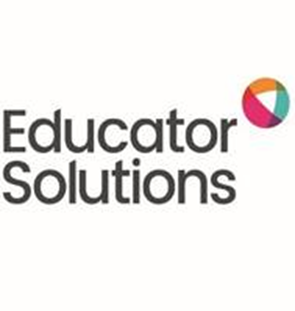  Positive Behaviour Management PlanSignature of Plan Co-ordinator………………………………… Date ……………….Signature of Parent / Carer……………………………………… Date ………………Signature of Young Person (if appropriate)………………………………………Date……………….Name:DOB:Date of plan:Version of plan:Review Date:PhotoBrief description of difficult/dangerous behaviours:Joe becomes frustrated when other children have the toys he wants to play with – he often grabs/snatches these or will sometimes bite or scratch.Joe sometimes displays defiant behaviours and runs away from adults when they are giving him an instruction.These behaviours are more frequent if Joe arrives tired or anxious.Differentiated measures to respond to these behaviours:Joe will be sat near the door so he can exit or be supported to exit to his safe spaceJoe will have 1:1 support (Mrs Smith) but all adults must also be active in supporting him to help develop his independence and lessen dependency on one adult.If Joe arrives tired or anxious offer a favourite teddy or toy.Joe will have a box of ‘special toys’ which he has chosen himself (limited number). He especially like cars which help to calm him when he plays with them.Joe will have a visual timetable and a ‘Now and Next’ board.Joe will have a safe space to go to. This is to be called ‘Joe’s Pit Stop’.Joe has a ‘Social Story’ called ‘When My Engine Revs Too Fast’ … about how to calm when he is angry, likened to a car whose engine is racing too fast, it needs to slow down and have a Pit Stop.Pro social / positive behaviours you will see:Joe playing safely alongside/with other children.Joe sharing toys.Joe following adult instructions.What you will say and do:SCRIPT: ‘Nice playing with… Joe’.SCRIPT: ‘Good sharing with … Joe’.SCRIPT: ‘Good listening Joe’.Anxiety / DIFFICULT behaviours you will see:Joe will constantly ask ‘but why’ whilst frowning.Joe will start to moan and will pace the floor.Joe will drop to the floor and start to cry.What you will say and do:SCRIPT: ‘First we will…. And then we will…..’ Use Now and Next’ picture board.SCRIPT: ‘Oh, dear, what’s happened’. ‘I can help’. ‘Let’s….’SCRIPT: ‘Use your words’. ‘I can help’.Crisis / DANGEROUS behaviours you will see:Joe will hit, hair pull, scratch children and adults.Joe will bite himself and others.Joe will run away.What you will say and do:SCRIPT: ‘Kind hands’. ‘Use your words’.SCRIPT: ‘Bite your chewy’. ‘Here’s your chewy’. ‘I can help’.SCRIPT: ‘We can run together’. ‘You can run, it is safe to run’. Use open mittens to guide and escort Joe to his Pit Stop or outside.Post incident recovery and debrief measures:Joe has a ‘Social Story’ that can be read to him once he has calmed. This reminds him how he can calm himself. Joe will be talked through the class ‘Thinking Book’  to remind him of the impact of his behaviour on others and to support him to develop pro-social behaviours.Post incident recovery and debrief measures:Joe has a ‘Social Story’ that can be read to him once he has calmed. This reminds him how he can calm himself. Joe will be talked through the class ‘Thinking Book’  to remind him of the impact of his behaviour on others and to support him to develop pro-social behaviours.